Michela Mazzetti Ph.D.CURRICULUM VITAEWork addressExperimental, Diagnostic and Specialty Department (DIMES)School of MedicineAlma Mater Studiorum-Università di BolognaViale Berti Pichat 5 40127 Bologna ITALYTel.: +39 051 2091847 - Fax: +39 051 243086E-mail: michela.mazzetti@unibo.itEducation and Academic Employment1997: Degree in Experimental Psychology (110/110 cum Laude), University of Bologna (five years degree), Italy2001: Research Assistant Professor, School of Medicine, University of Bologna, Italy2003: Ph.D. in Experimental Psychology, University of Bologna, Italy.2004-2014: Permanent position as Research Assistant Professor, School of Medicine, University of Bologna, Italy.2014-present: Permanent position as Associate Professor, School of Medicine, University of Bologna, Italy.Research interests1) Relationship between sleep and information processing:1.a) Mental sleep experiences (MSE) during REM e NREM sleep in normal subjects and neurologic patients (epilepsy and narcolepsy-cataplexy patients);1.b) Off-line reprocessing of verbal stimuli during REM and NREM sleep;1.c) Effects of sleep organization (in normal subjects and narcoleptic patients) on access of semantic knowledge and consolidation of procedural skills.1.d) Effects of the characteristics of the sleep-wake cycle on cognitiveperformance and emotional reactivity.2) Emotional reactivity and individual differences in stress response:2.a) Individual differences and emotional response in normal subjects and neurologic, metabolic or dermatological disorders.2.b) Emotional reactivity in patients with Narcolepsy-Cataplexy (Narcolepsy Type 1, NT1)3) Health communication:3.a) Effects of individual traits (of patients and physicians) and health organization factors on patient compliance, satisfaction, physical complaints and treatment outcomes;3.b) Assessment and development of effective communication between health personnel and patients.PUBLICATIONSFairhall SL, Porter KB, Bellucci C, Mazzetti M, Cipolli C, Gobbini MI (2017). Plastic reorganization of neural systems for perception of others in the congenitally blind. Neuroimage, 158:126-135D'Alessandro G., Alkhamis N., Mattarozzi K., Mazzetti M., Piana G. (2016). Fear of dental pain in Italian children: child personality traits and parental dental fear. J Public Health Dent;76(3):179-83.Mazzetti M, Bellucci C, Cipolli C, Pizza F, Russo PM, Tuozzi G, Vandi S, Plazzi G. (2016). Age-related differences in sleep-dependent consolidation of motor skills in patients with narcolepsy type 1. Sleep Med; 24:80-86.Cipolli C., Guazzelli M., Bellucci C., Mazzetti M., Palagini L., Rosenlicht N., Feinberg I. (2015). Time-of-night variations in the story-like organization of dream experience developed during rapid eye movement sleep. Journal of Sleep Research, 24:234-40. Cipolli C., Mazzetti M., Plazzi G. (2013). Sleep-dependent memory consolidation in patients with sleep disorders. Sleep Medicine Reviews; 17:91-103. Mazzetti M, Plazzi G, Campi C, Cicchella A, Mattarozzi K, Tuozzi G, Vandi S, Vignatelli L, Cipolli C. (2012). Sleep-dependent consolidation of motor skills in patients with narcolepsy-cataplexy. Archives Italiennes de Biologie, 150: 185-193. Cipolli C, Franceschini C, Mattarozzi K, Mazzetti M, Plazzi G. (2011). Overnight distribution and motor characteristics of REM Sleep Behaviour Disorder (RBD) episodes in patients with Narcolepsy-Cataplexy. Sleep Medicine, 12: 635-40. Franceschini C, Ferri R, Pizza F, Ricotta L, Vandi S, Detto S, Poli F, Pruneti C, Mazzetti M, Cipolli C, Lugaresi E, Plazzi G. (2011). Motor events during REM sleep in patients with narcolepsy-cataplexy: a video-polysomnographic pilot study. Sleep Medicine, Suppl 2: S59-63.Mazzetti M, Bellucci C, Mattarozzi K, Plazzi G, Tuozzi G, Cipolli C (2010). REM-dreams recall in patients with narcolepsy-cataplexy. Brain Research Bulletin; 81: 133-140. Cipolli C, Campana G, Campi C, Mattarozzi K, Mazzetti M, Tuozzi G, Vandi S, Vignatelli L, Plazzi G (2009). Sleep and time course of consolidation of visual discrimination skills in patients with narcolepsycataplexy. Journal of Sleep Research, 18: 209-220.Codispoti M, Mazzetti M, Bradley MM (2009). Unmasking emotion: exposure duration and emotional engagement. Psychophysiology, 46: 731-738. Calandra-Buonaura G, Cortelli P, Pierangeli G, Ribani MA, Barletta G, Mazzetti M, Codispoti M (2008). Central and cardiovascular responses to emotional stimuli are normal in non-phobic subjects with Reflex Syncope. Clin Neurophysiol, 119: 1966-1972. Cipolli C, Bellucci L, Mattarozzi K, Mazzetti M, Tuozzi G, Plazzi G (2008). Story-like organization of REM dreams in patients with narcolepsy-cataplexy. Brain Research Bulletin., 77: 206-213. Versace F., Mazzetti M., Codispoti M. (2008). The temporal stability of the effects induced by the cued reaction time task. Assessment, 15: 145-152. Mattarozzi K., Bellucci C,. Campi C., Cipolli C., Ferri R., Franceschini C., Mazzetti M., Russo P.M., Vandi S., Vignatelli L., Plazzi G. (2008). Clinical, behavioural and polysomnographic correlates of cataplexy in patients with narcolepsy/cataplexy. Sleep Medicine, 9: 425-433. Baldaro, B., Surcinelli, P., Rossi, A., Fasol, R., Mazzetti, M., Bolzani, R. (2007). Short Communication: Investigation into factors that promote adherence to a mammography screening programme. Stress and Health, 23: 277-283.Cipolli, C., Fagioli, I., Mazzetti, M., Tuozzi, G. (2006). Consolidation effect of repeated processing of declarative knowledge in mental experiences during human sleep. Brain Research Bulletin, 69: 501-511. Mazzetti M., Campi C., Mattarozzi K., Plazzi G., Tuozzi G., Vandi S., Vignatelli L., Cipolli C. (2006). Semantic priming effect during REM-sleep inertia in patients with narcolepsy. Brain Research Bulletin, 71: 270-278.Cipolli, C., Fagioli, I., Mazzetti, M., Tuozzi, G. (2005). Consolidation effect of the processing of declarative knowledge during human sleep: evidence from long-term retention of interrelated contents of mental sleep experiences. Brain Research Bulletin, 65: 97-104.Cipolli, C., Bonanni, E., Maestri, M., Mazzetti, M., Murri, L. (2004). Dream experience during REM and NREM sleep of patients with complex partial seizures. Brain Research Bulletin, 63: 407-413. Cipolli, C., Fagioli, I., Mazzetti, M., Tuozzi, G. (2004). Incorporation of pre-sleep stimuli into dream contents: evidence for a consolidation effect on declarative knowledge during REM sleep. Journal of Sleep Research, 13: 317-326.Baldaro, B., Gentile, G., Codispoti, M., Mazzetti, M., Trombini, E., Flamigni, C. (2003). Psychological distress of conservative and nonconservative uterine surgery: A prospective study. Journal of Psychosomatic Research, 54: 357-360. Cipolli, C., Cicogna, P., Mattarozzi, K., Mazzetti, M., Natale, V., Occhionero, M. (2003). Continuity of the processing of declarative knowledge during human sleep: evidence from interrelated contents of mental experiences. Neuroscience Letters, 342: 147-150. Bonanni, E., Cipolli, C., Iudice, A., Mazzetti, M., Murri, L. (2002). Dream recall frequency in epileptic patients with partial and generalized seizures: a dream-diary study. Epilepsia, 43: 889-895. Baldaro, B., Mazzetti, M., Codispoti, M., Tuozzi, G., Bolzani, R., Trombini, G. (2001). Autonomic reactivity during viewing of an unpleasant film. Perceptual and Motor Skills, 93: 797-805. Codispoti, M., Mazzetti, M., Baldaro, B., Trombini, G. (2001). Effect of public speaking on gastric myoelectrical reactivity and parasympathetic cardiac control. Stress and Health, 17: 291-296.Tabossi, P., Collina, S., Mazzetti, M., Zoppello, M. (2000). Syllables in the Processing of Spoken Italian. Journal of Experimental Psychology: Human Perception and Performance, 26: 758-775. Bologna, 18/01/2019								Michela Mazzetti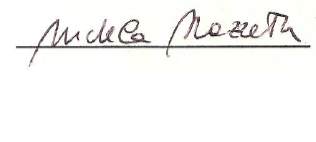 